ŠKOLNÍ VZDĚLÁVACÍ PROGRAM PRO ŠKOLNÍ DRUŽINUPŘI ZŠ M. KUDEŘÍKOVÉ, HAVÍŘOVNÁŠ DUHOVÝ SVĚT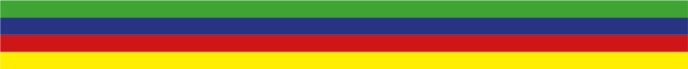 OBSAH1/ IDENTIFIKAČNÍ ÚDAJE								3	1.1. Název vzdělávacího programu pro školní družinu (ŠVP ŠD) 				3	1.2. Platnost dokumentu 									3	2/ VÝCHODISKA PRO SESTAVENÍ ŠVP ŠD 						3	2.1. Charakteristika ŠD 										32.2. Personální podmínky 						 			42.3. Ekonomická situace									4	2.4. Zajištění bezpečnosti a ochrany zdraví žáků ŠD						4	2.5. Žáci ŠD 											42.6. Spolupráce s rodiči a jinými subjekty 							4	2.7. Situační analýza 										53/ CHARAKTERISTIKA ŠVP 								5	3.1. Pojetí zájmového vzdělávání 								53.2. Cíle vzdělávání ve školní družině 						          63.3. Klíčové kompetence 									73.4. Výchovně vzdělávací strategie 								83.5. Práce s žáky se speciálními vzdělávacími potřebami 					83.6. Průřezová témata									8	4/ PROGRAM ŠD - VZDĚLÁVACÍ A VÝCHOVNÉ OBLASTI 			9		4.1. Člověk a jeho svět									9	4.2. Informační a komunikační technologie 							104.3. Umění a kultura 										104.4. Plán zájmového vzdělávání								105/ HODNOCENÍ ŽÁKŮ A AUTOEVALUACE 						11	6/ PŘÍLOHY – ŠKOLNÍ ŘÁD ŠD 								111/ IDENTIFIKAČNÍ ÚDAJE1.1. Název vzdělávacího programu pro školní družinu (ŠVP ŠD)Motivační název NÁŠ DUHOVÝ SVĚT vystihuje pestrost činností, zdroj poznání všeho kolem nás.1.2. Platnost dokumentu – od 1. září 20071.aktualizace: 25.9.20082.aktualizace: 20.9.20103.aktualizace: 21.5.20154.aktualizace: 12.9.2022Kontaktní osoba: Šárka Dzurinová, vedoucí vychovatelka ŠD2/ VÝCHODISKA PRO SESTAVENÍ ŠVP ŠD2.1. Charakteristika ŠDŠkolní družina využívá ke své činnosti vlastní prostory v pavilonu školní jídelny. Každé oddělení má svoji místnost s vhodným nábytkem, hracím koutkem, velkým výběrem her a materiálu pro činnost. Kromě toho mají děti možnost trávit čas ve velké společenské místnosti, kde se často konají společné akce. Mimo klasického vybavení je zde knihovna,velký stolní fotbal a audiovizuální technika s počítačem.	Hojně využívaná je tělocvična ve školní družině, dále místnost s pingpongovým stolem a keramickou pecí. Máme možnost navštěvovat počítačovou učebnu
i školní hřiště. Nedaleko školy se nachází lesopark Stromovka.Stravování probíhá ve školní jídelně, kde je během oběda zajištěn pitný režim.2.2. Personální podmínkyVšichni výchovní pracovníci - vedoucí vychovatelka Šárka Dzurinová, Bc. Zuzana Hájková, Mgr. Vendula Rojíčková, Bc. Matěj Kopa - mají odpovídající vzdělání pro svoji práci. Dle možností se budou zúčastňovat vzdělávacích akcí v akreditovaných kurzech, doplňovat si pedagogický rozhled a orientaci v oblastech, které děti zajímají, samostudiem a četbou vhodné literatury. Prioritou DVPP je získávání a prohlubování poznatků při uplatňování nových forem práce. Vychovatelé se vzájemně doplňují ve svých specializacích (výtvarná, hudební, sportovní).	Vychovatel Matěj Kopa vykonává současně funkci obvodního metodika pro školní družiny 
v obvodu Havířov.2.3. Ekonomická situaceProvoz školní družiny je hrazen z rozpočtu zřizovatele. Mzdové prostředky pro vychovatelky jsou hrazeny ze státního rozpočtu, částečně z cizích zdrojů (školné ŠD).2.4. Zajištění bezpečnosti a ochrany zdraví žáků ŠDBěhem pobytu ve školní družině zodpovídá za bezpečnost žáků pedagogický pracovník, který dítě do svého oddělení převzal dle "Metodického pokynu k zajištění bezpečnosti a ochrany zdraví dětí, žáků a studentů 
ve školách a školských zařízeních zřizovaných MŠMT (č.j.37 014/2005-25 ze dne 22. 12. 2005)".2.5. Žáci ŠDOddělení naší školní družiny jsou smíšená. Pravidelně navštěvují družinu děti z 1.-5. tříd, starší děti navštěvují spíš výjimečně družinu během odpolední přestávky nebo před tréninkem. Podmínky přijímání dětí do ŠD, poplatky, délku vzdělávání a další důležité informace upravuje Vnitřní řád ŠD.2.6. Spolupráce s rodiči a jinými subjekty.Rodiče se mohou informovat o dění ve ŠD na webových stránkách školy, na nástěnce ŠD, během schůzky na začátku školního roku, při Dnech otevřených dveří při zápisu do ZŠ či osobně u vychovatelů.. Mají možnost se také zapojit do akcí družiny (výlety, sportovní soutěže, návštěvy kina, výtvarné dílny, aj.)	Sdružení rodičů a přátel dětí nám finančně pomáhá zajistit plavání dětí, nákup her i spotřebního materiálu. Spolupráce s vedením školy je na vysoké úrovni, vztahy v pedagogickém sboru jsou velmi dobré.	Pravidelná je také spolupráce s Asterixem (výtvarné, přírodovědné, sportovní činnosti), s Městským kulturním střediskem (návštěvy filmových představení, výstavy prací aj.), návštěvy plavání na bazénu Městské sportovní haly, akce pro děti v knihovně (populárně-naučné, pracovně-technické, literární) či spolupráce 
s okolními školami (předávání informací o žácích, společné akce, náměty pro činnost) aj.2.7. Situační analýzaSWOT  analýzaSTRENGHTS 	silná místa 	vlastní prostory, 100% kvalifikovanost vychovatelek, provozní doba dle 				požadavků rodičů, tělocvična ŠD,  přístup do počítačové učebny školy, 				dobrá spolupráce s vedením školy, vztahy v pedagogickém sboru,
				prezentace na webových stránkách, společné akce i pro rodiče, školní 				jídelna ve stejném pavilonu, smíšená oddělení,  kroužky v ŠD, 				            spolupráce s různými subjekty, finanční pomoc SRPD, individuální                                                    přístup 	 k dětem, všeobecný zájem vychovatelek na dosažení co                 			            nejlepších výsledků.                       WEAKNESSES 	slabá místa 	 uvolňování dětí do mimoškolních aktivit 					                           (nepravidelné příchody a odchody)OPPORTUNITIES 	příležitosti  	příprava na vyučování, spolupráce s veřejností, zájmové                                                                                        kroužky, čekání na trénink, vzájemnýá spolupráce- ukrajinské                                                                dětiTHREATS 	             ohrožení 	 vyšší nezaměstnanost –úbytek dětí ve ŠD3/ CHARAKTERISTIKA ŠVPŠkolní vzdělávací program jsme tvořili pro „své“ žáky a nám důvěrně známé podmínky. Na základě SWOT analýzy, studia literatury, absolvovaných školení, návštěvy jiných školních družin i na základě vlastních zkušeností jsme získávali potřebné zkušenosti a společně tvořili „náš“ ŠVP.3.1. Pojetí zájmového vzděláváníHlavní pedagogický záměr je orientován směrem k dítěti a směřuje k tomu, aby děti získaly dobré základy do života a aby byly schopny s uspokojením zvládat další životní a vzdělávací etapy.	Usilujeme o osobnostní rozvoj každého dítěte s ohledem na jeho nadání, potřeby, zájmy 
a schopnosti se zřetelem na jeho celkový rozvoj osobnosti v úzké součinnosti s rodinou.	Každé dítě vnímáme jako jedinečnou osobnost, která má individuální i specifické potřeby a možnosti jejich aktivitám vytváříme potřebné podmínky – možnost svobodné volby. Vycházíme ze znalostí dětí, jejich aktuálního rozvojového stavu i konkrétní životní a sociální situace – každé dítě má právo být jiné, má jiné potřeby.	Dáváme dětem možnost spoluúčasti na volbě i tvorbě programu, respektujeme právo dítěte na neúčasti nabízené činnosti – právo být pouze pozorovatelem.	Respektujeme pedagogické zásady, povzbuzujeme děti nesmělé, posilujeme sebevědomí a pozitivně hodnotíme každého, kdo pracuje na úrovni svého osobního maxima, podporujeme u dětí iniciativu, tvořivost, vlastní fantazii. Posilujeme rozvoj pohybových schopností a zdokonalujeme pohybové dovednosti.	Usilujeme o získávání pocitu jistoty a sebedůvěry. Věnujeme zvýšenou pozornost a péči problémovým a zdravotně znevýhodněným dětem.Za plnění pedagogického záměru odpovídají všechny pedagogické pracovnice. Mají vždy na zřeteli, že proces vzdělávání je pro dítě činností přirozenou, který staví na vnitřní motivaci dítěte. Dítě je pedagogem promyšleně vedeno, ale nepociťuje toto vedení jako vnější tlak, cítí se samostatné a svobodné.	Vzdělávací program ŠD vychází ze školního programu, aby se požadavky a pravidla platící pro celou školu aplikovaly v konkrétních podmínkách skupiny dětí.Realizace činnosti:Při její přípravě bereme v úvahu všechny souvislosti, vzájemné vztahy, ustavičnou proměnlivost a vývoj 
i skutečnost, že každému dítěti vytváříme takové podmínky, aby si rozvíjelo svůj všestranný potenciál. Při výběru činnosti se řídíme věkem a stupněm rozvoje dětí, jejich potřebami, zájmem a pedagogickým záměrem. Dbáme na kvalitu psychohygienických podmínek, dodržujeme pedagogické zásady, metodické postupy a tvůrčím způsobem uplatňujeme moderní metody a formy práce. Bereme v úvahu, že každé dítě má právo být jiné, mít jiné potřeby a rozvíjet se svým tempem. Při každodenní práci s dětmi má vychovatelka na zřeteli cíle stanovené Rámcovým vzdělávacím programem.3.2. Cíle zájmového vzděláváníZákladní vzdělávání má žákům pomoci utvářet a postupně rozvíjet klíčové kompetence a poskytnout spolehlivý základ všeobecného vzdělání orientovaného zejména na situace blízké životu a na praktické jednání. V základním vzdělávání se proto usiluje o naplňování těchto cílů:umožnit žákům osvojit si strategie učení a motivovat je pro celoživotní učenípodněcovat žáky k tvořivému myšlení , logickému uvažování a k řešení problémůvést žáky k všestranné, účinné a otevřené komunikacirozvíjet u žáků schopnost spolupracovat a respektovat práci a úspěchy vlastní i druhýchpřipravovat žáky k tomu, aby se projevovali jako svébytné, svobodné a zodpovědné osobnosti, uplatňovali svá práva a naplňovali své povinnostivytvářet u žáků potřebu projevovat pozitivní city v chování, jednání a v prožívání životních situací, rozvíjet vnímavost a citlivé vztahy k lidem, prostředí i k příroděučit žáky aktivně rozvíjet a chránit fyzické, duševní a sociální zdraví a být za ně odpovědnývést žáky k toleranci a ohleduplnosti k jiným lidem, jejich kulturám a duchovním hodnotám, učit je žít společně s ostatními lidmipomáhat žákům poznávat a rozvíjet vlastní schopnosti v souladu s reálnými možnostmi a uplatňovat je spolu s osvojenými vědomostmi a dovednostmi při rozhodování o vlastní životní a profesní orientaciCíle výchovy v ŠDprostřednictvím školní družiny nabízet smysluplné využití volného času žákůzlepšovat komunikacizefektivnit spolupráci mezi 1. stupněm a ŠDorganizovat nadále mimoškolní akce, které zlepšují komunikaci mezi dětmi různého věku a vytváří příjemnější atmosféru ve školerozvíjet a zkvalitnit webové stránky ŠD při ZŠhledat možnosti ke zkvalitnění komunikace s rodičipokračovat v započatých projektech a podávat dalšíučit se poznávat, jednat, žít a býtvychovávat z dětí svobodné osobnosti, které budou umět vhodně obhájit svá práva a vyjádřit svůj názorposkytnout vzdělání na toleranci názorů, řešení problémů, ochranu přírody a vlastního zdravívést k pozitivnímu vztahu k životu bez používání drog a jiných návykových látekzajistit individuální přístup k dětemv rámci možností zvládnout očekávané kompetencerozvíjet pohybové dovednosti v oblasti hrubé i jemné motorikyrozvíjet kulturně-estetické dovednostivytvářet vztah k místu a prostředí, ve kterém žijemezajistit pravidlo: SPOKOJENÉ DÍTĚ A SPOKOJENÍ RODIČE3.3. Klíčové kompetence (KK)Klíčové kompetence = dlouhodobý proces, souhrn vědomostí, dovedností,schopností,postojů a hodnot důležitých pro osobní rozvoj a uplatnění každého člena společnosti.Jedná se o: Kompetence k učení – učí se s chutí, práci dokončí, klade si otázky, hledá na ně odpověď, získanévědomosti dává do souvislostí, uplatňuje v praktických situacích a dalším učení.Kompetence k řešení problémů – všímá si dění okolo, snaží se řešit situace, při jejich řešení užívá logické, matematické a empirické postupy, chápe, že vyhýbání se problému nevede k cíli. Započaté činnosti dokončuje.Kompetence komunikativní – ovládá řeč, vyjadřuje sdělení, myšlenky, otázky, odpovědi vhodně formulovanými větami, komunikuje bez ostychu a kultivovaně s vrstevníky i dospělými.Kompetence sociální a personální – samostatně rozhoduje o svých činnostech, uvědomuje si, že za ně zodpovídá a nese důsledky, projevuje ohleduplnost, citlivost, rozpozná nevhodné chování, nespravedlnost, agresivitu, šikanu, spolupracuje ve skupině, dokáže se prosadit i podřídit-přijmout kompromis, respektuje jiné, je tolerantní k odlišnostem mezi lidmi.Kompetence občanské a pracovní– učí se plánovat, organizovat, řídit a hodnotit, odhaduje rizika svých nápadů, odpovědně přistupuje k úkolům a povinnostem, uvědomuje si práva svá i druhých, chová se odpovědně s ohledem na zdravé a bezpečné prostředí (přírodní i společenské), dbá na své osobní zdraví i zdraví druhých.Kompetence k trávení volného času – orientuje se v možnostech smysluplného trávení volného času, umí si vybrat zájmovou činnost dle vlastních dispozic, rozvíjí své zájmy v organizovaných skupinách i individuálních činnostech,dokáže odmítnout nevhodnou nabídku volného času.3.4. Výchovně vzdělávací strategie ŠD ( VVS )V průběhu zájmového vzdělávání budeme využívat moderních metod, forem,způsobů práce a využívat veškerých dostupných prostředků. Osvědčené metody v naší školní družině – komunikační techniky, besedy, vycházky, praktické činnosti, hry didaktické ,smyslové, tematické, společenské, pohybové, dramatizace, exkurze, projekty, kvízy, křížovky, doplňovačky, soutěže, četba, vyprávění, výlety, osobní příklad, práce 
s knihou, časopisy, PC individuální přístup, hodnocení činnosti, skupinová práce, výstavy, pozorování, frontální výuka, samostatná práce, divadlo, kino, testy, spolupráce s rodiči, ekologie, sběr surovin atd.3.5. Práce s dětmi se speciálními vzdělávacími potřebamiDěti se speciálními vzdělávacími potřebami ( i nadaní žáci ) jsou integrováni v běžných třídách. Při zájmovém vzdělávání jsou využívány kombinace speciálně pedagogických postupů a alternativních metod s modifi-kovanými metodami používanými ve vzdělávání běžné populace. Je důsledně dodržován princip individualizace a diferenciace, zvýšená spolupráce s třídním učitelem.3.6. Průřezová témata (PT)Průřezová témata reprezentují aktuální okruhy problémů současného světa a stávají se povinnou součástí základního vzdělávání. Jsou začleněna do vzdělávání během celého školního roku v různých činnostech. Rozvíjí osobnost dětí v oblasti postojů a hodnot, jejich talent a dávají příležitost ke spolupráci.Jsou to: 		Osobnostní a sociální výchova (OSV)		Výchova demokratického občana (VDO)		Výchova k myšlení v evropských a globálních souvislostech (VMEGS)		Multikulturní výchova (MkV)		Enviromentální výchova (EV)		Mediální výchova (MV)4/ PROGRAM ŠD – VZDĚLÁVACÍ A VÝCHOVNÉ OBLASTI4.1. ČLOVĚK A JEHO SVĚTMísto, kde žijeme 	poznávání nejbližšího okolí, organizace školy,družiny,určení významných objektů, 			orientace v čase a prostoru, beseda o našem městě, rozvíjení kladného vztahu 			k místu bydliště i k naší zemi. Dopravní výchova, bezpečnost na cestě do školy, na 			vycházkách. Vyhledávání informací v literatuře, na internetu atd.			PT: OSV, VDO, EV			KK: činnostní a občanské, komunikativní			VVS: viz bod 3.4.Lidé kolem nás 		osvojení zásad vhodného společenského chování a jednání mezi lidmi, uvědomují 			si význam tolerance, pomoci a solidarity mezi lidmi, rovného postavení mužů a žen, 			komunikace slovní a mimoslovní, dodržování pravidel stolování. Základní práva 
			a povinnosti, seznámení s problémy lidí, společnosti, světa.			PT: OSV, MkV, EV			KK: k řešení problémů, komunikativní, sociální			VVS: viz bod 3.4.Lidé a čas 		děti se učí orientovat v dějích a čase, budování a dodržování správného režimu, 			vytváření pravidelných návyků, umět správně a účelně využít svůj volný čas. 
			Podstatou je vyvolat u dětí zájem o minulost, kulturní bohatství regionu i celé 			země, žáci samostatně vyhledávají, zkoumají informace z dostupných zdrojů (lidé, 			literatura, internet).			PT: OSV, MkV, MV			KK: k trávení volného času, komunikativní			VVS: viz bod 3.4.Rozmanitost přírody 	vycházky a pobyty v přírodě, pozorování změn, určování, využití encyklopedií, 			následné výtvarné zpracování, ekologická výchova, ochrana přírody.			PT: EV, OSV			KK: k učení, občanské a pracovní			VVS: viz bod 3.4.Člověk a jeho zdraví 	poznávání sebe sama, péče o zdraví, poučení o nemocech, prevence, osobní
			hygiena a čistota, předcházení úrazům, první pomoc, plavání, pohybové hry venku 
			i v tělocvičně, dodržování pitného režimu.			PT: OSV, EV			KK: komunikativní, sociální, občanské			VVS: viz bod 3.4.4.2. Informační a komunikační technologieZáklady práce s počítačem (využití základních funkcí, dodržení základních pravidel práce se softwarem 
a hardwarem, ochrana dat před poškozením, zneužitím) vyhledávání a komunikace s internetem zpracování a využití informací (práce s textem a obrázkem).	PT: MV, OSV	KK: k učení, komunikativní	VVS: viz bod 3.4.4.3. Umění a kulturaV průběhu několikaleté docházky vytvářet u dětí kulturu chování, stolování, oblékání, cestování. Osvojování estetiky, citlivé vnímání světa, umět se vyjádřit neverbálně pomocí gesta, mimiky, tvaru, barvy. Umění vyjádřit se jazykem (dramatická výchova), obohacení emocionálního života.	PT: OSV, MkV, OSV	KK: komunikativní, k trávení volného času	VVS: viz bod 3.4.4.4. Plán zájmového vzdělávání ve školním roce Plán je rozvržen do čtyř bloků podle ročních období: jaro, léto, podzim, zima.Pravidelné akce ŠD pro zájemce: 	návštěvy filmových představení v KDPB				plavání na bazéně Městské sportovní halyOd října budeme mít každý měsíc jeden tematicky zaměřený týden, v němž děti celé družiny budou pracovat pod vedením vychovatelů na dané téma. Činnostmi budou prolínat všechny výchovné složky: společenskovědní, přírodovědná, estetická, pracovní , tělovýchovná, hudebně-pohybová.	PT: OSV, VDO, MkV, EV, MV, VMEGS	KK: k učení, řešení problémů, komunikativní, sociální a personální, občanské a pracovní	VVS: viz bod 3.4.PLÁN  PODLE  ROČNÍCH  OBDOBÍ   -je uveden zvlášť5/ HODNOCENÍ ŽÁKŮ A AUTOEVALUACEKriteriem hodnocení u většiny činností volného času by nemělo být hodnocení konečného výsledku,ale průběhu činnosti. Výsledek hodnotíme vzhledem k možnostem dítěte. Dbáme na to,aby nedocházelo 
k rozdělování dětí na úspěšné a neúspěšné,schopné a neschopné.	Hodnocení se soustředí na individuální pokrok každého dítěte. Ve školní družině používáme kromě slovního hodnocení také obrázkové (nálepky, razítka, piktogramy aj.), vzájemné a společné hodnocení. Autoevaluace = ověřování, měření, posuzování a hodnocení výsledků v různých oblastech (soulad realizovaného vzdělávacího programu se ŠVP ŠD, spolupráce s rodiči a jinými subjekty,obsah zájmového vzdělávání, školní klima, hodnocení dětí, práce vychovatelek, vedení školy,výsledky zájmového vzdělávání,materiální,ekonomické a hygienické podmínky). Získané informace pomohou vychovatelkám učinit další kroky k zefektivnění procesu zájmového vzdělávání. Autoevaluační činnosti proběhnou na konci školního roku, podle aktuální situace a okolností i v průběhu školního roku.6/ PŘÍLOHY - ŘÁD ŠKOLNÍ DRUŽINYje uveden zvlášť